P R I J A V N I C ASTIK I. - STROKOVNO IZPOPOLNJEVANJE ZA PEDAGOGE SODOBNEGA PLESA IN USTVARJALNEGA GIBA (januar – maj 2015)če se prijavljate zgolj na določen(e) seminarje vpišite katere:...................................................................................................................................................................Ime in priimek: …………………..……………………………………………………………. Leto rojstva: ……………………………   Točen naslov: ulica, hišna št., kraj, poštna številka: ….………………………………………………………………………….………………………..........……………..…………………………………………..........……………………………………………………….Telefon: ……………………………………………….………………  GSM: ……………………………………………………………………E-naslov ……………………………………………………………………………………………………………………………………………….Dosedanje plesno izobraževanje ipd. (lahko v prilogi) ………………………………………………………………………….…………………………………………………………………………………………………………………………………………………………….…………………………………………………………………………………………………………………………………………………………….Plačnik šolnine /Obkroži!/ :                                       Sam	                   Ustanova / šola / drugiUstanova / šola / drugi: ……………………………………………………………………………………………………………………….Točen naslov: ulica, hišna št., kraj, poštna številka:……………………………………………………………..……………….……………………………………………………………………………………………..……………………………………………………………..Telefon: ……………………………………………….………………  GSM: ……………………………………………………………………E-naslov ……………………………………………………………………………………………………………………………………………….Ali ste davčni zavezanec za davek na dodano vrednost (obkrožite):    DA            NEDavčna številka ..…………………………………………………………………………………………………………..Datum:                                                              Žig:                                                Podpis odgovorne osebe: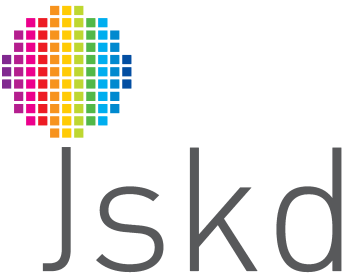 JAVNI SKLAD REPUBLIKE SLOVENIJE ZA KULTURNE DEJAVNOSTIPlesna dejavnost  Štefanova 5, 1000 LjubljanaT: 01  24 10 522, F: 01 24 10 536e-pošta: nina.mesko@jskd.siwww.jskd.si